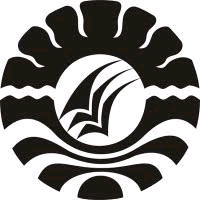 SKRIPSIPENERAPAN MODEL PEMBELAJARAN COOPERATIVE TIPE SCRIPT UNTUK MENINGKATKAN KETERAMPILAN MEMBACA SISWA PADA MATA PELAJARAN BAHASA INDONESIA KELAS V SD INPRESBANGKALA II MAKASSARFITRI AMALIYAHPROGRAM STUDI PENDIDIKAN GURU SEKOLAH DASARFAKULTAS ILMU PENDIDIKANUNIVERSITAS NEGERI MAKASSAR2016